ПРОЄКТ (6)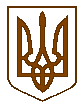 УКРАЇНАБілокриницька   сільська   радаРівненського   району    Рівненської    областіВ И К О Н А В Ч И Й       К О М І Т Е ТРІШЕННЯсічня 2021  року                                                                                      № Про визначення перелік об’єктів і видів оплачуваних суспільно корисних робіт для порушників, на яких судом накладено адміністративне стягнення у вигляді суспільно корисних робіт у 2021 році	Відповідно до листа Рівненського міськрайонного відділу філії Державної установи  «Центр  пробації»  у  Рівненській  області  від 04 січня 2021 року за № 40/14/15-21, Законів України «Про місцеве самоврядування в Україні», «Про внесення змін до деяких законодавчих актів України щодо посилення захисту права дитини на належне утримання шляхом вдосконалення порядку примусового стягнення заборгованості зі сплати аліментів», керуючись статтями 31.1, 325.3 Кодексу України про адміністративні правопорушення, виконавчий комітет Білокриницької сільської ради ВИРІШИВ:Визначити перелік об’єктів і види оплачуваних суспільно корисних робіт для порушників, на яких судом накладено адміністративне стягнення у вигляді суспільно корисних робіт у 2021 році (додаток 1).Визнати таким, що втратило чинність рішення виконавчого комітету Білокриницької сільської ради від 16 січня 2020 року № 4 «Про визначення видів оплачуваних суспільно корисних робіт для порушників, на яких судом накладено адміністративне стягнення у вигляді суспільно корисних та перелік об’єктів для відбування порушниками таких робіт в 2020 році».Контроль за виконанням даного рішення залишаю за собою.Сільський голова                                                                 Тетяна ГОНЧАРУКДодаток 1до рішення виконавчого комітету
Білокриницької сільської  ради
від ____________  р.  № _____	Перелік об’єктів і види оплачуваних суспільно корисних робіт для порушників, на яких судом накладено адміністративне стягнення у вигляді суспільно корисних робіт у 2021 роціКеруючий справами (секретар) виконавчого комітету                                                            Олена ПЛЕТЬОНКАОб’єктиВиди робітОб’єкти   соціальної інфраструктури та туризму.Меморіали, пам’ятники, братські могили та інші місця поховань загиблих захисників ВітчизниТериторії вулиць населених пунктів, кладовища.Поточні ремонти приміщень. Зачистка чагарників та повалених дерев.В зимовий період: очистка тротуарів, порогів будинків від снігу, льоду, посипка тротуарів протиожеледним матеріалом.У весняний та осінній період: очистка від опалого листя та гілок, очистка доріг та бордюр від грязі, підмітання алей, підрізання кущів тат обрізання сухих гілок, вапнування стовбурів дерев, бордюр, лавочок для відпочинку, дитячих майданчиків.У літній період: покіс трави, боротьба з карантинними бур’янами.Інші види робіт, які будуть заплановані у продовж поточного року.